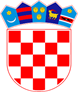 Izvadak iz Zapisnika sa 46. sjednice Školskog odbora održane dana 07.03.2024. godine Nazočni članovi :Kristina Novaković – predstavnik Učiteljskog vijećaMate Plazibat – predstavnik Učiteljskog vijećaDeni Restović – predstavnik roditeljaMaria Stipanović – predstavnik zaposlenikaOdsutna su tri člana iz reda osnivača koja još nisu imenovanaRavnateljica: Antonela Cecić Vidoš Dnevni red:Usvajanje zapisnika s prethodne sjednicePrethodna suglasnost za promjenu ugovora o radu temeljem Zakona o plaćama u državnoj službi i javnim službama (Narodne novine broj  155/23) i Uredbe o nazivima radnih mjesta, uvjetima za raspored i koeficijentima za obračun plaće u javnim službama (Narodne novine broj 22/24)  za  zaposlenike prema dostavljenom popisu u prilogu.RaznoPredloženi dnevni red je jednoglasno usvojen.Ad1.)  Zapisnik sa prethodne sjednice Školskog odbora jednoglasno je usvojen.Ad 2)  Svi članovi Školskog odbora suglasni su s promjenom ugovora o radu djelatnika OŠ Milna. Zapisničar:                                                                  Predsjednica Školskog odbora:Tonijela Vranjičić                                                                  Kristina Novaković___________________                                         ___________________________OSNOVNA ŠKOLA MILNA BRAČ                                                                                                      Žalo 15, 21405 Milna                                                                                                      KLASA: 007-04/24-02/24                                                                                                                                        URBROJ: 2181-319-24-1                                                                                                          Milna, 07. ožujka 2024.    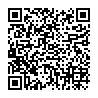 